February February 20162016Literacy Outcomes:Reading: Café Strategies: Comprehension: check for understandingAccuracy: cross checkingFluency: read “good fit books” Vocabulary: tune into interesting wordsWriting: gathering ideas, organization, word choice, editing, conventions, and graphic organizers.Focus will be on Writing Realistic Fiction StoriesMondayTuesdayWednesdayThursdayFridayMath Outcomes:Demonstrate an understanding of multiplication (2 or 3 digit by 1-digit)* use personal strategies for multiplication with and without concrete materials* using arrays to represent multiplication* connecting concrete representations to symbolic representations. * estimating products.Students “need” to know their multiplication facts!(skip counting, using numbers between 2-10)Literacy Outcomes:Reading: Café Strategies: Comprehension: check for understandingAccuracy: cross checkingFluency: read “good fit books” Vocabulary: tune into interesting wordsWriting: gathering ideas, organization, word choice, editing, conventions, and graphic organizers.Focus will be on Writing Realistic Fiction Stories123Math Outcomes:Demonstrate an understanding of multiplication (2 or 3 digit by 1-digit)* use personal strategies for multiplication with and without concrete materials* using arrays to represent multiplication* connecting concrete representations to symbolic representations. * estimating products.Students “need” to know their multiplication facts!(skip counting, using numbers between 2-10)Literacy Outcomes:Reading: Café Strategies: Comprehension: check for understandingAccuracy: cross checkingFluency: read “good fit books” Vocabulary: tune into interesting wordsWriting: gathering ideas, organization, word choice, editing, conventions, and graphic organizers.Focus will be on Writing Realistic Fiction StoriesMath Outcomes:Demonstrate an understanding of multiplication (2 or 3 digit by 1-digit)* use personal strategies for multiplication with and without concrete materials* using arrays to represent multiplication* connecting concrete representations to symbolic representations. * estimating products.Students “need” to know their multiplication facts!(skip counting, using numbers between 2-10)Literacy Outcomes:Reading: Café Strategies: Comprehension: check for understandingAccuracy: cross checkingFluency: read “good fit books” Vocabulary: tune into interesting wordsWriting: gathering ideas, organization, word choice, editing, conventions, and graphic organizers.Focus will be on Writing Realistic Fiction Stories678910Math Outcomes:Demonstrate an understanding of multiplication (2 or 3 digit by 1-digit)* use personal strategies for multiplication with and without concrete materials* using arrays to represent multiplication* connecting concrete representations to symbolic representations. * estimating products.Students “need” to know their multiplication facts!(skip counting, using numbers between 2-10)Literacy Outcomes:Reading: Café Strategies: Comprehension: check for understandingAccuracy: cross checkingFluency: read “good fit books” Vocabulary: tune into interesting wordsWriting: gathering ideas, organization, word choice, editing, conventions, and graphic organizers.Focus will be on Writing Realistic Fiction StoriesScholastic Book OrdersMath Outcomes:Demonstrate an understanding of multiplication (2 or 3 digit by 1-digit)* use personal strategies for multiplication with and without concrete materials* using arrays to represent multiplication* connecting concrete representations to symbolic representations. * estimating products.Students “need” to know their multiplication facts!(skip counting, using numbers between 2-10)Literacy Outcomes:Reading: Café Strategies: Comprehension: check for understandingAccuracy: cross checkingFluency: read “good fit books” Vocabulary: tune into interesting wordsWriting: gathering ideas, organization, word choice, editing, conventions, and graphic organizers.Focus will be on Writing Realistic Fiction Stories1314Friendship        Breakfast!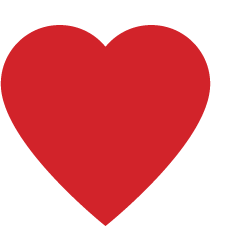 Pancakes, Juice and Fruit with Mrs. Lisson’s class15Skating at Willie O’Ree 9-10am1617Math Outcomes:Demonstrate an understanding of multiplication (2 or 3 digit by 1-digit)* use personal strategies for multiplication with and without concrete materials* using arrays to represent multiplication* connecting concrete representations to symbolic representations. * estimating products.Students “need” to know their multiplication facts!(skip counting, using numbers between 2-10)Literacy Outcomes:Reading: Café Strategies: Comprehension: check for understandingAccuracy: cross checkingFluency: read “good fit books” Vocabulary: tune into interesting wordsWriting: gathering ideas, organization, word choice, editing, conventions, and graphic organizers.Focus will be on Writing Realistic Fiction Stories(served at 8:30)Math Outcomes:Demonstrate an understanding of multiplication (2 or 3 digit by 1-digit)* use personal strategies for multiplication with and without concrete materials* using arrays to represent multiplication* connecting concrete representations to symbolic representations. * estimating products.Students “need” to know their multiplication facts!(skip counting, using numbers between 2-10)Literacy Outcomes:Reading: Café Strategies: Comprehension: check for understandingAccuracy: cross checkingFluency: read “good fit books” Vocabulary: tune into interesting wordsWriting: gathering ideas, organization, word choice, editing, conventions, and graphic organizers.Focus will be on Writing Realistic Fiction Stories2021222324Math Outcomes:Demonstrate an understanding of multiplication (2 or 3 digit by 1-digit)* use personal strategies for multiplication with and without concrete materials* using arrays to represent multiplication* connecting concrete representations to symbolic representations. * estimating products.Students “need” to know their multiplication facts!(skip counting, using numbers between 2-10)Literacy Outcomes:Reading: Café Strategies: Comprehension: check for understandingAccuracy: cross checkingFluency: read “good fit books” Vocabulary: tune into interesting wordsWriting: gathering ideas, organization, word choice, editing, conventions, and graphic organizers.Focus will be on Writing Realistic Fiction StoriesSocial StudiesExploring Mactaquac Provincial Park(snowshoeing/skiing)PD No SchoolMath Outcomes:Demonstrate an understanding of multiplication (2 or 3 digit by 1-digit)* use personal strategies for multiplication with and without concrete materials* using arrays to represent multiplication* connecting concrete representations to symbolic representations. * estimating products.Students “need” to know their multiplication facts!(skip counting, using numbers between 2-10)Literacy Outcomes:Reading: Café Strategies: Comprehension: check for understandingAccuracy: cross checkingFluency: read “good fit books” Vocabulary: tune into interesting wordsWriting: gathering ideas, organization, word choice, editing, conventions, and graphic organizers.Focus will be on Writing Realistic Fiction Stories2728Math Outcomes:Demonstrate an understanding of multiplication (2 or 3 digit by 1-digit)* use personal strategies for multiplication with and without concrete materials* using arrays to represent multiplication* connecting concrete representations to symbolic representations. * estimating products.Students “need” to know their multiplication facts!(skip counting, using numbers between 2-10)Literacy Outcomes:Reading: Café Strategies: Comprehension: check for understandingAccuracy: cross checkingFluency: read “good fit books” Vocabulary: tune into interesting wordsWriting: gathering ideas, organization, word choice, editing, conventions, and graphic organizers.Focus will be on Writing Realistic Fiction StoriesMath Outcomes:Demonstrate an understanding of multiplication (2 or 3 digit by 1-digit)* use personal strategies for multiplication with and without concrete materials* using arrays to represent multiplication* connecting concrete representations to symbolic representations. * estimating products.Students “need” to know their multiplication facts!(skip counting, using numbers between 2-10)Literacy Outcomes:Reading: Café Strategies: Comprehension: check for understandingAccuracy: cross checkingFluency: read “good fit books” Vocabulary: tune into interesting wordsWriting: gathering ideas, organization, word choice, editing, conventions, and graphic organizers.Focus will be on Writing Realistic Fiction StoriesReminder: skates and a helmet in a bag for skating and snow pants, mittens and a warm hat for Mactaquac. More information to come.Reminder: skates and a helmet in a bag for skating and snow pants, mittens and a warm hat for Mactaquac. More information to come.Reminder: skates and a helmet in a bag for skating and snow pants, mittens and a warm hat for Mactaquac. More information to come.Reminder: skates and a helmet in a bag for skating and snow pants, mittens and a warm hat for Mactaquac. More information to come.Reminder: skates and a helmet in a bag for skating and snow pants, mittens and a warm hat for Mactaquac. More information to come.Math Outcomes:Demonstrate an understanding of multiplication (2 or 3 digit by 1-digit)* use personal strategies for multiplication with and without concrete materials* using arrays to represent multiplication* connecting concrete representations to symbolic representations. * estimating products.Students “need” to know their multiplication facts!(skip counting, using numbers between 2-10)